OUR LADY IMMACULATE CATHOLIC PRIMARY SCHOOL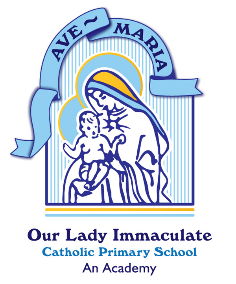 “With God all things are possible”(Matthew 19:26)At Our Lady Immaculate Catholic Primary School, we will inspire our children to achieve personal excellence for themselves and for the glory of God.Employee RecordsWe are required to maintain employee records for our staff.  The type of information used in these records includes:Name and contact detailsDate of BirthFinancial detailsVetting informationPensions and payroll dataReferencesPerformance dataThe records also contain special category personal information, for example:EthnicityReligionHealth informationTrade Union MembershipThis information is generally provided by you, and sometimes it is provided by others, such as:Previous employers DBS serviceOccupational Health providersThe school is the data controller for this information.  Data processors support this activity through the provision of systems.  The legal basis’ we rely on when using this personal information is our employment contract with you and legitimate interests.  If you would like a copy of the Legitimate Interest Assessment we have completed for this activity, please contact the school office. The legal basis we rely on for the special category personal data is Employment, Social Security and Social Protection, and Substantial Public Interest.Sometimes we may share this personal information, for example with one or more of the following:Central and local government departmentsHealth providersOther education providersRegulatory bodiesProfessional AssociationsDisclosure and Barring serviceInsurance providersThis information will be retained for a minimum of 7 years from the end of the employment contract.Recruitment RecordsWe collect information when recruiting to vacant posts.  The information is likely to include:NameContact DetailsEducation HistoryEmployment HistoryVetting informationReferee Contact DetailsProof of Identity (e.g. Drivers licence, passport)	Proof of right to work in UK where requiredNational Insurance NumberProof of professional qualificationsThe records may also contain special category personal information, for example:Additional Needs (for interview purposes)Proof of right to work in UK where requiredThis information is generally provided by you, and sometimes it is provided by others, such as:Previous employers DBS serviceOccupational Health providersThe school is the data controller for this information.  Data processors support this activity through the provision of systems.  The legal basis’s we rely on when using this personal information is our Legitimate Interests and Legal Obligation.  If you would like a copy of the Legitimate Interest Assessment we have completed for this activity, please contact the school office. The legal basis we rely on for the special category personal data is Substantial Public Interest.Sometimes we may share this personal information, for example with one or more of the following:Health providersRefereesRegulatory bodiesProfessional AssociationsDisclosure and Barring serviceFor unsuccessful candidates this information will be retained for a minimum of one year.  Successful candidates’ information will become part of their employee record (see first section of this notice – Employee Records).General InformationNo personal information is routinely available outside of the UK.  Should a transfer of personal information be necessary we will only do so where it is permitted by law and where appropriate safeguards are in place.For information about your rights in relation to this use of your personal information please see section 5 of our overarching privacy notice.Privacy NoticeProcessing Employee DataSIROLesley RocheApproved byThe Full Governing Body Date ApprovedSpring 2023Review DateSpring 2024